Rzeszów, dn. ___________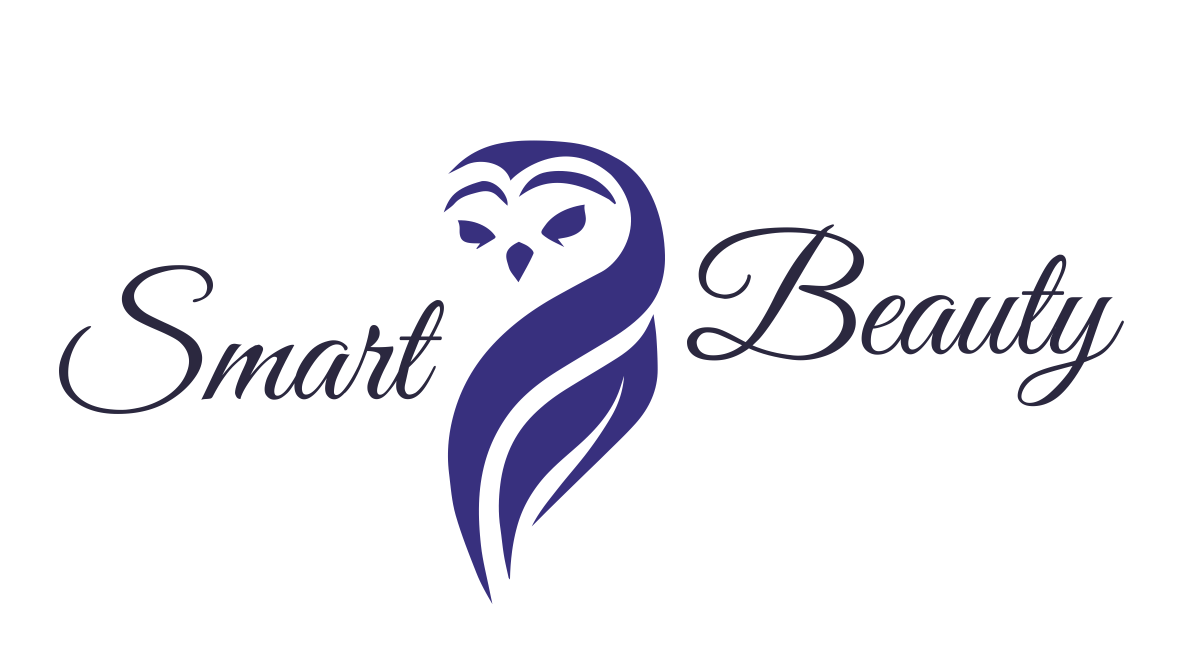 FORMULARZ ZGŁOSZENIOWY„Smart & Beauty” Akademia Wizażu i StylizacjiKierunek kształcenia ____________________________________________Dane osobowe:Nazwisko	________________Imiona	________________, ________________Imię ojca	________________Imię matki	________________Data i miejsce urodzenia	________________________________________PESEL      	________________adres stałego zameldowania: kod pocztowy: ___-____, miejscowość: __________ulica: ______________, nr domu: ____, nr mieszkania: ____, woj. _________adres do korespondencji: kod pocztowy: ___-____, miejscowość:  ____________ulica: ______________, nr domu: ____, nr mieszkania: ____, woj.  _________nr telefonu 	____________________e-mail: 	____________________Wyrażam zgodę na przetwarzanie moich danych osobowych przez Smart&Beauty, zgodnie z Rozporządzeniem Parlamentu Europejskiego i Rady (UE) 2016/679bz dnia 27 kwietnia 2016 r. w sprawie ochrony osób fizycznych w związku z przetwarzaniem danych osobowych i w sprawie swobodnego przepływu takich danych oraz uchylenia dyrektywy 95/46/WE (ogólne rozporządzenie o ochronie danych), do celu realizacji toku kształcenia.Administratorem danych osobowych jest Smart&Beauty Akademia Wizażu i Stylizacji, ul. Reformacka 4, 35-026 Rzeszów, 
Tel. 720-764-999, email: sekretariat@szkolabeauty.plData ……………………………….	Czytelny  podpis …………………………………………………